 От руководителя направленияЛобачева ММСлужебная  записка.1)Прошу в базе 1С завести новый артикул:Арт.  54086Наименование товара: «Вкладыши для Р160 на 63 мм (2верх.,2ниж.,2бок.)»Вес : 1,6 кг,   Базовая единица -комплЦеновая Группа : B, 1Цена 222.81 евро с ндсМесто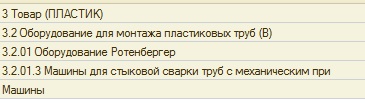 29-03-18					______________Лобачев ММ